Commercial: 423 7th Street, Oakland, CA 94607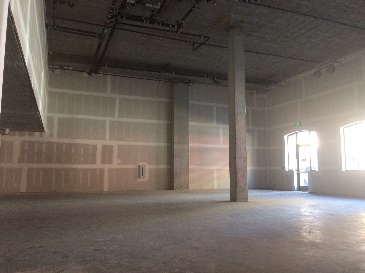 $6,216 / Month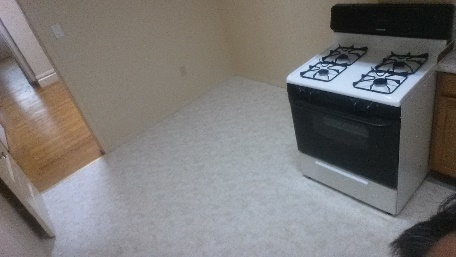 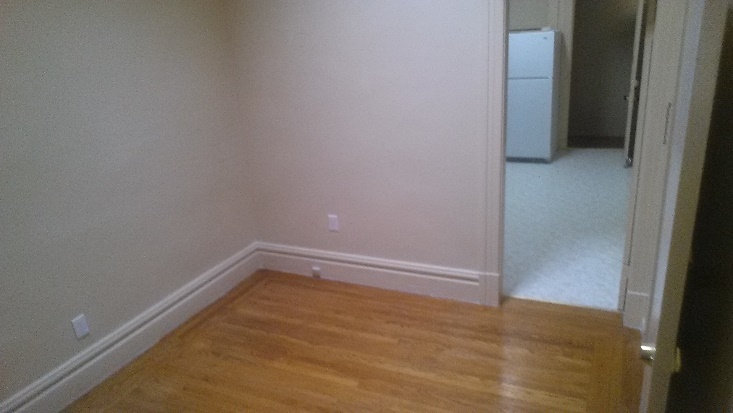 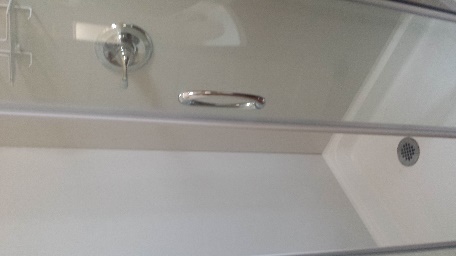 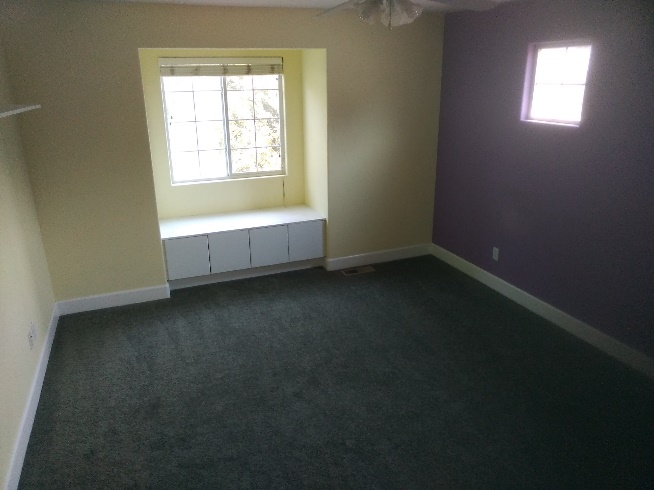 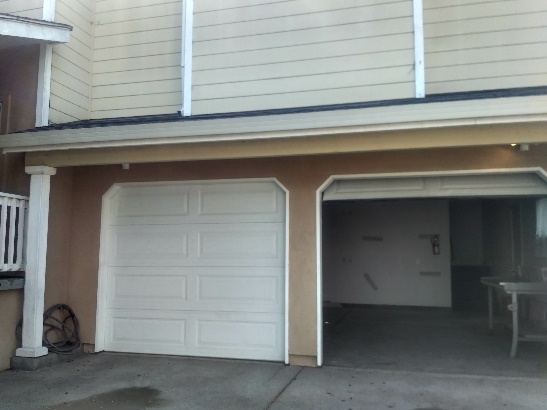 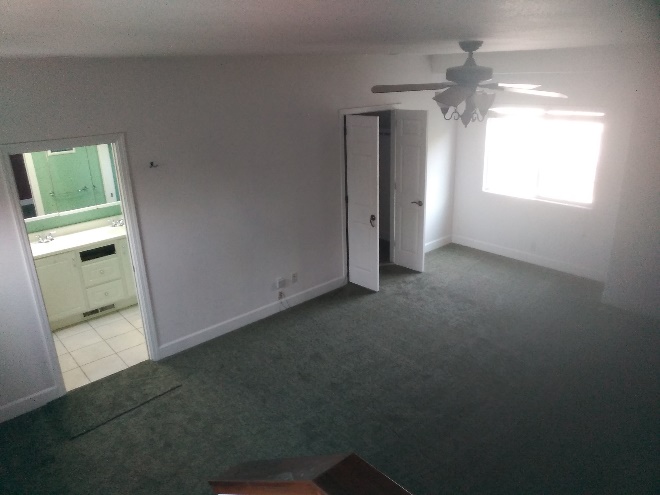 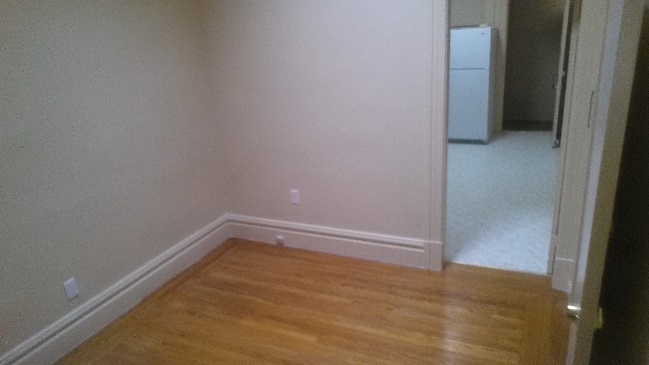 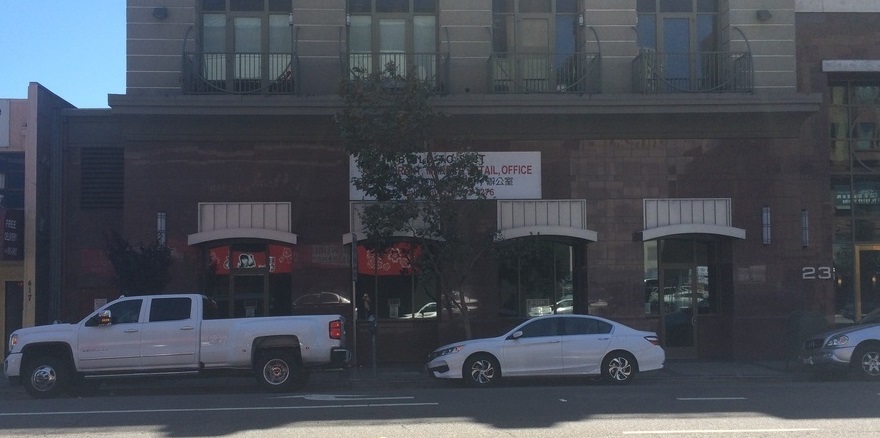 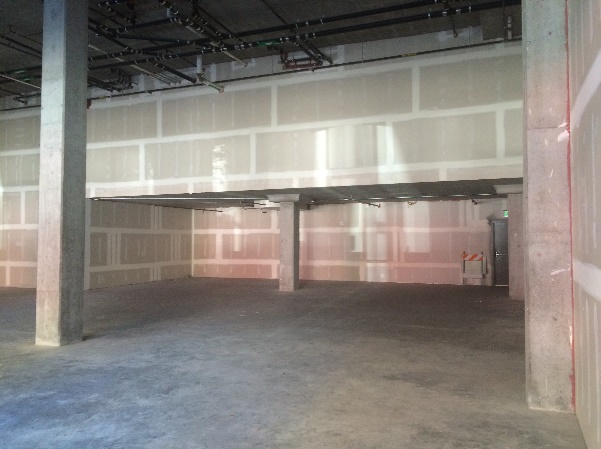 